TRADIČNÍ POUŤ VE VRANÉMMĚSTYS VRANÝ OZNAMUJE, ŽE O VÍKENDU 20.6. – 21.6.2020  PŘIJEDOU POUŤOVÉ ATRAKCE DO AREÁLU NA PASTOUŠCE VE VRANÉM.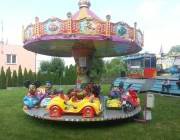 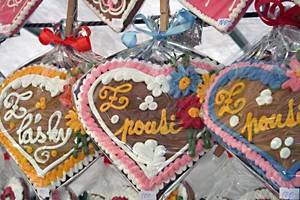 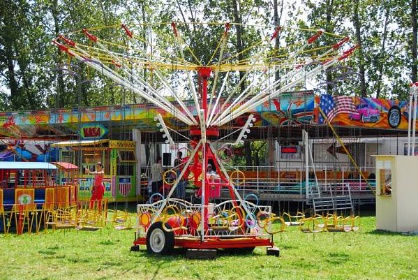 POUŤOVÉ ATRAKCE PRO DĚTI ZDARMA, KIOSEK S OBČERSTVENÍM BUDE OTEVŘEN.  Památník ve Vraném bude pro veřejnost otevřen v neděli 21.6. 2020 od 13.00 do 14.30 hodin.  